ЗАКОН АМУРСКОЙ ОБЛАСТИО РАЗГРАНИЧЕНИИ ПОЛНОМОЧИЙ ОРГАНОВ ГОСУДАРСТВЕННОЙ ВЛАСТИАМУРСКОЙ ОБЛАСТИ В СФЕРЕ ДОБРОВОЛЬЧЕСТВА (ВОЛОНТЕРСТВА)ПринятЗаконодательным СобраниемАмурской области23 марта 2023 годаСтатья 1. Предмет правового регулирования настоящего ЗаконаНастоящий Закон в соответствии с положениями Федерального закона от 11 августа 1995 г. N 135-ФЗ "О благотворительной деятельности и добровольчестве (волонтерстве)" (далее - Федеральный закон "О благотворительной деятельности и добровольчестве (волонтерстве)") устанавливает полномочия органов государственной власти Амурской области в сфере добровольчества (волонтерства).Статья 2. Полномочия органов государственной власти Амурской области в сфере добровольчества (волонтерства)1. Законодательное Собрание Амурской области в сфере добровольчества (волонтерства):1) осуществляет правовое регулирование в сфере добровольчества (волонтерства);2) осуществляет контроль за исполнением законов Амурской области, регулирующих правоотношения в сфере добровольчества (волонтерства).2. Губернатор Амурской области в сфере добровольчества (волонтерства) определяет исполнительные органы Амурской области, уполномоченные в сфере добровольчества (волонтерства) (далее - уполномоченные органы).3. Правительство Амурской области в сфере добровольчества (волонтерства):1) утверждает положение о совете по развитию добровольчества (волонтерства) в Амурской области;    2)  определяет  случаи и порядок предоставления добровольцу (волонтеру)                                                   1                      1поддержки   в   формах,   установленных  пунктом  3   части  1  статьи  17Федерального  закона  "О  благотворительной  деятельности и добровольчестве(волонтерстве)".4. Уполномоченные органы в сфере добровольчества (волонтерства):1) утверждают порядки взаимодействия исполнительных органов Амурской области и подведомственных им государственных учреждений с организаторами добровольческой (волонтерской) деятельности, добровольческими (волонтерскими) организациями;2) участвуют в реализации на территории области государственной политики в сфере добровольчества (волонтерства);3) разрабатывают и реализуют государственные программы (подпрограммы) Амурской области, содержащие мероприятия, направленные на поддержку добровольчества (волонтерства), с учетом национальных и региональных социально-экономических, экологических, культурных и других особенностей;4) оказывают поддержку организаторам добровольческой (волонтерской) деятельности, добровольческим (волонтерским) организациям, в том числе в их взаимодействии с государственными и муниципальными учреждениями и иными организациями, социально ориентированным некоммерческим организациям, государственным и муниципальным учреждениям, обеспечивающим оказание организационной, информационной, методической и иной поддержки добровольцам (волонтерам), организаторам добровольческой (волонтерской) деятельности и добровольческим (волонтерским) организациям;5) популяризируют добровольческую (волонтерскую) деятельность;6) оказывают поддержку муниципальных программ (подпрограмм), содержащих мероприятия, направленные на поддержку добровольчества (волонтерства);7) осуществляют методическое обеспечение органов местного самоуправления и содействие им в разработке и реализации мер по развитию добровольчества (волонтерства) на территориях муниципальных образований области;8) формируют координационные и совещательные органы в сфере добровольчества (волонтерства), создаваемые при органах исполнительной власти Амурской области.Статья 3. Вступление в силу настоящего ЗаконаНастоящий Закон вступает в силу по истечении десяти дней после дня его официального опубликования.ГубернаторАмурской областиВ.А.ОРЛОВг. Благовещенск31 марта 2023 годаN 295-ОЗ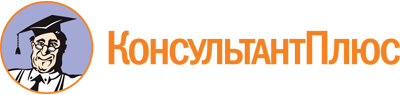 Закон Амурской области от 31.03.2023 N 295-ОЗ
"О разграничении полномочий органов государственной власти Амурской области в сфере добровольчества (волонтерства)"
(принят Законодательным Собранием Амурской области 23.03.2023)Документ предоставлен КонсультантПлюс

www.consultant.ru

Дата сохранения: 22.06.2023
 31 марта 2023 года295-ОЗ